Франшиза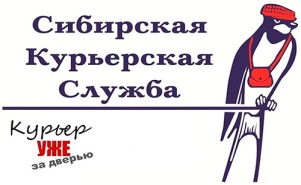 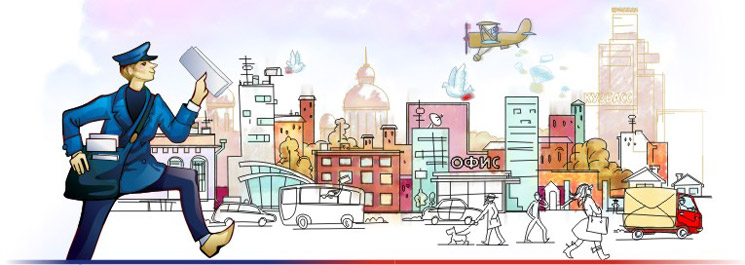 Концепция:Доставка всегда привлекала внимание людей. Письма  ожидали с нетерпением, трепетом, замиранием сердца. Получение письма приносило радость, счастье и другие глубокие эмоции. Доставка имела в своем арсенале привлекательную атрибутику и символику. В своей деятельности СКС приносит вместе с письмами все те же чувства. А в фирменном стиле курьеров, специальных предложениях, современных направлениях в работе СКС всегда будете узнавать ту самую знакомую вам почтовую атрибутику. Мы сортируем письма, ставим штампы, варим сургуч, запаковываем посылки, работаем по почтовым ящикам и приходим к вам в офисы. Каждый день присутствуем в вашей жизни.Что мы предлагаем:Коммерчески успешный бизнесЧто получает франчайзи:Требования к франчайзи: